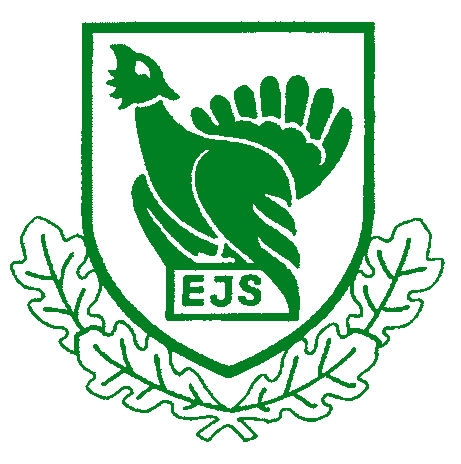 Eesti Jahimeeste Seltsi juhatuse koosoleku protokollToimumise aeg: 28.11.2019.a. kell 13.00-16.00Toimumise koht: Kuristiku 7, TallinnKohal viibisid: Mati Kivistik, Toomas Kõuhkna; Oliver Leif,  Priit Piilmann, Margus Puust, Jaanus Põldmaa, Rein Rosenberg, Karel Rüütli; Aarne Taal, Tiit Tammsaar; Mati Tang, Raul Vahter; Priit Vahtramäe; Jaak VolmerPuudusid: Raivo Aeg, Aigar Kallas Arvi Luuk; Kalle Palling.EJS-st osalesid: Tõnis Korts, Andres Lillemäe. Külalised: Riho Breivel – Riigikogu jahimeeste töörühm. Koosoleku juhataja: Margus PuustKoosoleku protokollija: Lea Truska1.Päevakorra kinnitamine.Koosoleku juhataja teeb ettepaneku kinnitada alljärgnev päevakord:Päevakorra kinnitamine.Metssigade peibutussöötmine.Jahipidamise õiguse lepingute pikendamine. Lühiülevaade IT komisjoni tööst.Muud küsimused.  Järgmise juhatuse koosoleku aja määramine.    Hääletati: Kõik pooltOtsus: Kinnitati ettepandud päevakord.2. Metssigade peibutussöötmine. Koosoleku juhataja annab sõna Riigikogu jahimeeste toetusrühma esindajale Riho Breivelile, kes tutvustab riigikogu toetusrühma ettepanekut, et suurendada metssigade peibutussööda ööpäevast kogust 5kg-st kuni 40kg-ni. Põhjendusi on mitmeid: teadlaste arvamuse põhjal hoiab lisasöötmine metsseakarju koos, mis piiraks SAKi levimist. Lisaks hoiaks suuremate koguste söödaplatsidele viimine kokku jahimeeste aega ja kulusid. Automaatsöötjaid kiputakse vähemalt Ida-Virumaal metsast varastama.Ettepaneku tegijad soovivad EJS juhatuse liikmete arvamust. Selleks koostati neli küsimust, millele juhatuse liikmetel paluti vastata. Vastused paluti koostada piirkonna jahimeeste arvamuse põhjal. Küsimused: Kas Teie jahimeeste arvates metssigade söötmine söödakohtades hoiab metssigu antud piirkonnas ja takistab taudi levikut, või lisasöötmine suurendab taudi levikut?Milline oleks mõistlik söödapaika maha pandav söödakogus, mis võiks hoida metssigu antud piirkonnas?Milline võiks olla päevane lubatav söödakogus söödakohas päevas, kas 5 kg või 40 kg? Palun ka valiku põhjendus.Kui suured on sööda tegelikud kogused ühe söödakoha kohta, mida viiakse jahtkondade poolt metsa metssigade peibutuseks ning lisasöötmiseks?EJS juhatuse liikmete vastused on lisatud koosoleku materjalidele. Koosoleku juhataja annab sõna juhatuse liikmetele. Juhatuse liikmed arutavad küsimust.Juhatuse liikmed arvavad, et praeguse SAKi ohjamise arengu juures on peibutussööda koguse suurendamine enneaegne. Katk on praegu veel olemas. VTA arvamusel piirab lisasöötmise vähendamine SAKi levikut. Söötmine hoiab küll seakarja kohal aga SAKi leviku piiramise kohta kindlad andmed puuduvad. Jahimeeste arvamus lisasöödakoguste kohta on erinev. Seakarjade liikumine on seotud mitmete aspektidega s.h. sõltub kiskjate arvukusest ja liikumisest. Arvatakse, et peibutussöötmine söödaplatsidel peab olema pidev, selleks on otstarbekas kasutada söödaautomaate. Söödaplatsil käib igasuguseid loomi. Lisasöötmist tuleb avalikkusele õiges võtmes tutvustada. Jahi korraldamise mõttes on see vajalik tegevus, kuid sööda kogust ei peaks suurendama kuni katkuoht möödas.Aarne Taal ja Tiit Tammsaar on koguse suurendamise poolt. Söödakogusest 5 või 40 kg ei sõltu midagi, sest siiani ei teata, kuidas katk levib. Piiranguid peaks olema vähem.Tiit Tammsaar: küsib veel, kuidas areneb esmakäitluskohtade meede. Teeb ettepaneku, et riigikogulased võtaks selle meetme menetlusse. Riho Breivel: kui EJSi juhatus ei pea vajalikuks praegu peibutussööda päevast kogust suurendada siis  nende poolt küsimust ei tõstatata. Teeme ettepaneku KeMile leida võimalus toetada söödaautomaatide ostmist. Margus Puust: EJS juhatus teeb otsuseid, et jahimehi aidata. Oleme keerulises seisus. Jahimeeste seisukohalt  peaks olema võimalik viia korraga rohkem lisasööta söödaplatsile. Samas SAK ei ole kadunud ja metssigade arvukus tuleb hoida madalal. Peame vaatama kaugemale. See teema ei puuduta ainult jahimehi, kaasaksin arutellu ka põllumehed.Otsus: Jätta praegu seoses SAKiga metssigade lisasöötmise kogused muutmata, arutada küsimust partneritega (maa – ja metsaomanikud) ja vajadusel tulla teema juurde tagasi. 3.Jahipidamise õiguse lepingute pikendamine.  EJS tegevjuht Tõnis Korts: Küsimus on päevakorras tulenevalt juhatuse eelmise koosoleku otsusest. Arutame, mida peab arvestama juba praegu, et jahipidamise õiguste lepingute (JPÕ) pikendamine läheks tähtaja lõppedes valutult. KeA arvamuse esitab tegevjuht ja RMK arvamus on lisatud koosoleku materjalidele, kuna Aigar Kallasel ei ole võimalus seekord osaleda. Saabunud ettepanekud on materjalidele lisatud. Lasime teha sellele lepingule ka meie juristipoolsed ettepanekud. Ka need on lisatud. RMK ja KeA ütlesid, et nende jaoks on teema püstitus liiga varajane. RMKl puudub põhimõtteliselt soov praeguseid lepinguid üles öelda. Kellel on kehtiv leping, sellel pikeneb automaatselt.KeA on kavas teha jahipidamisõiguste load digitaalseks. KeA tõlgendab, et küttimismahud on kasutusõiguse lepingu tingimustega seotud. Juhatuse liikmed ütlevad, et JPÕ lepingu tingimused, probleemid ja nõrgad kohad tuleb kaardistada ning siis koos KA juriidilise osakonna juristiga need juhatusele selgitada. Saab tellida ka juriidilise analüüsi. Juriidilise analüüsi hinnapakkumiste alusel tekkinud summa lisada järgmise aasta eelarvesse. Lepingu pikendamise taotluste esitamisega tuleks alustada vähemalt 6 kuud enne tähtaega. Liikmetele peaks välja töötama baaslepingu.Otsus: Selgitada probleemid ja küsimused ning võtta neile juriidiline analüüs. Lepingu pikendamise menetlus koos EJSi ja KeA tõlgendusega peaks olema lahti kirjutatud. Seejärel võtta uuesti juhatuse päevakorda. 4. Lühiülevaade IT komisjoni tööst.Koosoleku juhataja annan sõna EJSi IT koordinaator Karri Urbanile, kes kohe algul vastab eelmisel koosolekul esitatud küsimusele maaomanike kontaktandmete leidmise võimalustest kinnistusraamatust. On mitu võimalust: 1) kiirvariant, kus iga päring maksab 1 eur. Organisatsioon saab registreerida end kasutajaks ning raporti alusel arveldada. Kuutasu on 8 eur. Sellest andmebaasist saab nime aga mitte kontaktandmeid. 2) Võimalus kasutada Justiitsministeeriumi  (JM) loal erinevate ülesannete täitmiseks andmeid tasuta. Siin tuleks JM läbirääkida, mis võimalused ja kui palju andmeid on võimalik saada.Juhatuse liikmed teevad veel mitmeid ettepanekuid kinnistuomanike andmete otsimiseks: koostöös KeA, KOVidega jmt.Karri Urban tutvustab hommikul toimunud IT komisjonis räägitut. Töös on „äpp“ loomise võimaluste analüüs. On loodud erinevate ulukite vaatlusankeetide täitmise võimalus.Puuduvad veel hirv ja kiskjad. Tänaseks esitasid esimesed 41% jahipiirkondadest ulukite vaatlusandmed KA-le. JJärgmine kord saab IT töörühm samuti kokku enne juhatust koosolekut. Otsus: Juhatus jäi töörühma tegevusega rahule. Tegeleda veel maaomanike andmete otsimise võimalustega ja leida parim võimalik variant.5.Muud küsimused. 5.1.Põllumajandus-kaubandus koja poolt saadetud lepingu projekt  EJS tegevjuht Tõnis Korts selgitab, et meile saadeti lepingu projekt nädal tagasi ning meie seisukohta oodatakse esmaspäeva õhtuks.Projekt on saadetud juhatuse liikmetele tutvumiseks.Juhatuse liikmed arutavad küsimust ning tehakse ettepanek moodustada töörühm, kes seda lepingu küsimust arutaks. Otsus: Moodustada töögrupp koosseisus: Priit Vahtramäe, Toomas Kõuhkna, Jaanus Põldmaa, Jaak Volmer, Rein Rosenberg, Raul Vahter, Margus Puust, Tõnis Korts, kes on pädev pidama põllumeeste ja jahimeeste vahelise lepingu üle läbirääkimisi.5.2. Kindlustusseltsist Margus Puust.Koosoleku juhataja Margus Puust teatab, et kindlustusseltsi asutamisega ollakse nii kaugel, et. esmaspäeval läheb Tõnis Korts volitusega seda seltsi asutama. Asutaja liikmeid on 11. Kindlustusseltsi tegevuse kohta hakatakse teatud aja jooksul juhatusele ülevaateid Otsus: Võtta teadmiseks.5.3. Trofeed välismaale.EJS tegevjuhi asetäitja Andres Lillemäe, selgitab miks võeti küsimus päevakorda. Lähiajal kütiti Eestis punahirve sarved, mille hindamisel selgus, et tegemist on Eesti suurimate punahirve sarvedega. Kütt oli välismaalane ja Eestile hinnaline trofee viidi riigist välja.Eestis puudub seadusandlus, mis tekkinud olukorda reguleeriks. Mujal EL riikides tehakse koopiad kas riigi või küti kulul.  Juhatuse liikmed arutasid küsimust.Otsus: konsulteerida ekspertidega, missugused oleksid võimalikud kaasaegsed lahendused ja konsulteerida võimaliku rahastuse üle. 6.Järgmise juhatuse koosoleku aja määramine.Järgmine juhatuse koosolek toimub 23. jaanuar 2020 Kuristiku 7, Tallinnas 13.00 ja IT komisjon samal päeval kell 10.00Koosoleku juhataja                                                                         Protokollija